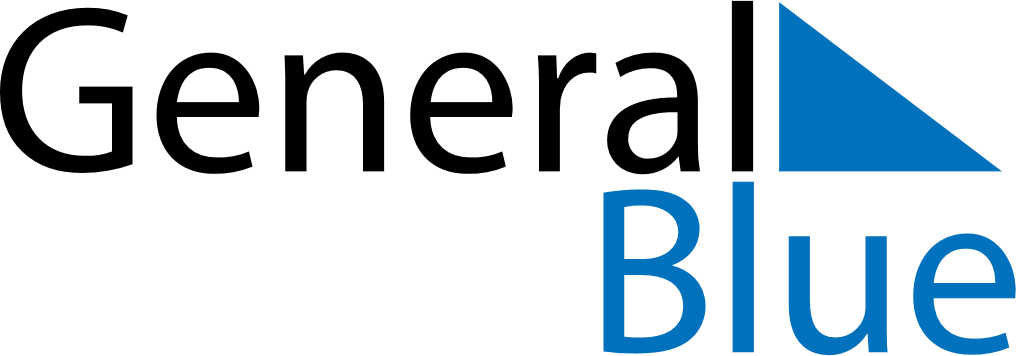 March 2020March 2020March 2020March 2020MadagascarMadagascarMadagascarMondayTuesdayWednesdayThursdayFridaySaturdaySaturdaySunday123456778International Women’s Day91011121314141516171819202121222324252627282829Martyrs’ Day3031